ACTUACIÓN DE LA BECREA DENTRO DEL PLC. BIBLIOTECA: Plan de Lectura y Convivencia escolar.           El papel de las Bibliotecas Escolares como centros dinámicos de recursos multimedia y servicios de información para toda la comunidad educativa, aparece en nuestra Comunidad Autónoma con la publicación de las Disposiciones Generales sobre Bibliotecas Escolares de los Centros Públicos de Andalucía (Acuerdo del 23 de enero de 2007, BOJA de 8 de febrero). En esta publicación se incide en la necesidad de la sociedad actual de crear un espacio privilegiado para el acercamiento a la lectura de textos literarios e informativos, en formato impreso, audiovisual o multimedia, para la adquisición del hábito lector y para configurar una comunidad de lectores polivalentes. Pero no nos podemos olvidar de lo importante que es el proceso lector para la adquisición no sólo de nuevos conocimientos, si también de valores y de cambios de actitudes. Es aquí donde se aúna la labor de la biblioteca y el plan de convivencia del centro.      Queremos que nuestra Biblioteca se convierta en un lugar de referencia, nuestra Biblioteca debe ser, en definitiva: - Un espacio que reúna los materiales informativos del centro: libros, documentos, proyectos del alumnado, videos y recursos multimedia. El eje cultural del centro. - Un lugar de encuentro entre los miembros de la comunidad educativa. Debe ser un espacio en el que el alumnado se acerque a la cultura y al conocimiento por interés, por placer, por disfrute, por afición. El punto de encuentro  del centro. - Un lugar de referencia desde el que partir para a la búsqueda de otros lugares de conocimiento: es más fácil lograr una visita a otras bibliotecas, a museos, centros culturales… desde la decisión de un grupo de escolares que han adquirido desde la biblioteca escolar el gusto por conocer y experimentar. El lugar de referencia del centro. - Un espacio para crecer en valores y fomentar la convivencia.      Para ello qué mejor que participar en el fomento de la lectura: proponiendo y asesorando en la lectura reglada de los distintos Departamentos, desarrollando actividades de creatividad literaria, concursos literarios por San Valentín u otra efeméride, celebrando el Día del Libro….abriendo sus puertas para cualquier consulta, trabajo o exposición. El alumnado aprecia que se puede trabajar respetando las normas, fomentando la ilusión, igualdad y respeto.     Como muestra de todo ello adjuntamos la programación de algunas de las actividades señaladas:Fomento de la lectura.Concurso literario “Día de San Valentín”.Destinatarios: todos los alumnos y alumnas del Centro.Objetivos: Fomento de la lectura y de la escritura.Secuenciación: Una vez establecidas las bases del concurso, se inicia un periodo de difusión del mismo a través de carteles colocados por los pasillos del Centro y las Aulas.                   Se recogen las recetas amorosas en la biblioteca. Se eligen y se establece un premio para cada género. Los ganadores y ganadoras están publicados en el tablón de anuncios de la biblioteca.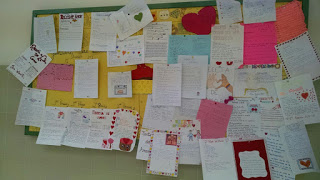 Fomento de la expresión escrita. Creatividad literaria.Destinatarios: alumnado de 1º y 2º de ESOObjetivos: Fomento del uso de la Biblioteca del Centro. Fomento de la expresión escrita.Secuenciación: Después de cada Unidad Didáctica, el profesorado lleva al alumnado a la Biblioteca para realizar actividades de creatividad literaria. Tenemos una muestra en aulatejada.blogspot.com.esFomento de la lectura.Celebración del Día del Libro.Destinatarios: todos los alumnos y alumnas de ESO.Objetivos: Fomento de la lectura.Secuenciación: Celebramos el Día Mundial del Libro. Para homenajear este día se llevan a cabo muchas actividades, algunas con solera como la lectura ininterrumpida de El Quijote, la entrega del Premio Cervantes...otras curiosas como la iniciativa de algunas redes sociales que proponen a sus usuarios que resuman en una frase los beneficios de la lectura. Para mí son muchos...¡Claro yo soy la de lengua! Pero si miráis a vuestro alrededor, veréis el Centro lleno de portadas de libros que estáis leyendo en todas las materias.
     Este año el IES Tejada celebra el Día del Libro con doble alegría, una porque es el 25 aniversario del Centro, otra porque es el Aniversario de nuestro poeta.
https://www.youtube.com/watch?v=3BYSE-SdJvI&feature=youtu.beOtras actividades: Préstamos librarios. Más de 200 a lo largo del curso.Atención por la mañana y por la tarde.Colaboración con el Departamento de lengua y el Área artística en la elaboración de Cómic y poemas dibujados. Intervención en la exposición POESIARTE llevada a cabo por la Fundación J.L.Tejada.El pasado sábado 11 de marzo el alumnado del IES Tejada que resultó premiado en Posiarte fue a recoger su premio en el Centro Alfonso X, El Sabio. La Fundación José Luis Tejada dirigida por Pablo Tejada había organizado algunos actos en honor al poeta coincidiendo con el veinticinco aniversario de nuestro centro qué mejor manera de celebrarlo.
Los ganadores fueron: Lola García Pacheco, Sara Mora Ponce. Estas chicas hicieron un caligrama. Irene Perles que hizo el dibujo interpretativo. Irene Perles Alonso, Rosa Lax Herrera, Estela Patiño Cíes, Laura Ramírez Méndez hicieron un cómic sobre El poema El Rapto.
Mil gracias a ellas y a todos los que participaron. Gracias al profesorado de Lengua por su compromiso, Silvia Luna, María Luisa Ruiz, Antonio Ocaña, Esperanza Mirabet, con la jefa de Departamento  al frente Cristina Palacios. Gracias también a la compañera del Área artística Elena Luque por su trabajo.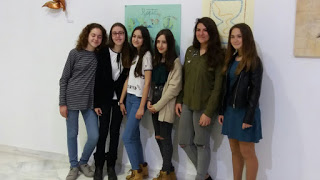 http://www.elpuertodesantamaria.es/index.php?art_id=15727&men_id=712